ФЕДЕРАЛЬНОЕ АГЕНТСТВО ЖЕЛЕЗНОДОРОЖНОГО ТРАНСПОРТА Федеральное государственное бюджетное образовательное учреждение высшего профессионального образования«Петербургский государственный университет путей сообщения Императора Александра I»(ФГБОУ ВПО ПГУПС)Кафедра «Строительство дорог транспортного комплекса»РАБОЧАЯ ПРОГРАММАдисциплины«ОСНОВЫ УПРАВЛЕНИЯ СТРОИТЕЛЬСТВОМ АВТОМОБИЛЬНЫХ ДОРОГ» (Б1.В.ДВ.9.2)для направления08.03.01 «Строительство» по профилю «Автомобильные дороги и аэродромы» Форма обучения – очнаяСанкт-Петербург.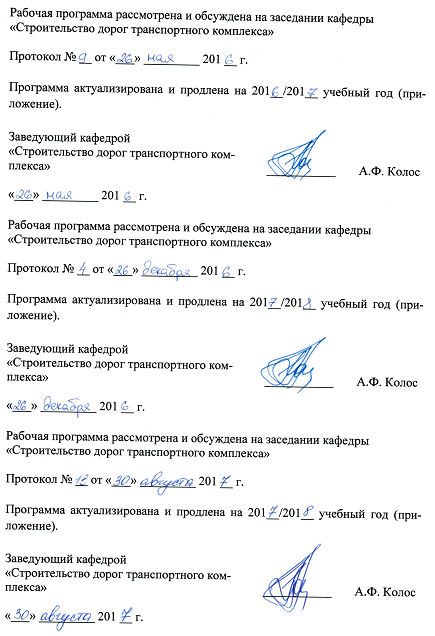 Рабочая программа рассмотрена и обсуждена на заседании кафедры«Строительство дорог транспортного комплекса»Протокол № __ от «___» _________ 201 __ г.Программа актуализирована и продлена на 2016/2017 учебный год (приложение).Рабочая программа рассмотрена и обсуждена на заседании кафедры«Строительство дорог транспортного комплекса»Протокол № __ от «___» _________ 201 __ г.Программа актуализирована и продлена на 201__/201__ учебный год (приложение).Рабочая программа рассмотрена и обсуждена на заседании кафедры«Строительство дорог транспортного комплекса»Протокол № __ от «___» _________ 201 __ г.Программа актуализирована и продлена на 201__/201__ учебный год (приложение).ЛИСТ СОГЛАСОВАНИЙ 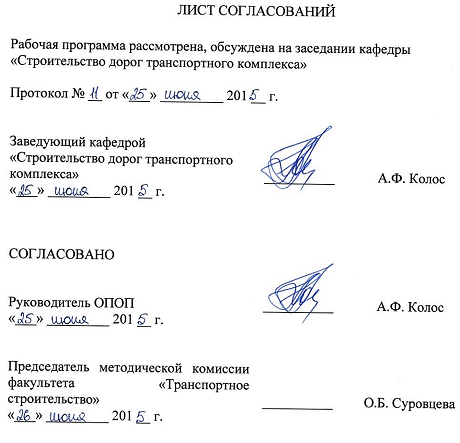 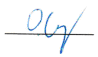 Рабочая программа рассмотрена и обсуждена на заседании кафедры «Информатика и информационная безопасность»Протокол № __ от «___» _________ 201 __ г.1. Цели и задачи дисциплиныРабочая программа составлена в соответствии с ФГОС ВО, утвержденным «12» марта ., приказ № 201 по направлению 08.03.01. «Автомобильные дороги и аэродромы», по дисциплине «Основы управления строительством автомобильных дорог».Целью изучения дисциплины является подготовка квалифицированных руководителей, знающих теоретические основы управления строительством и умеющих их использовать в практической деятельности.Для достижения поставленной цели решаются следующие задачи:организация рабочих мест, их техническое оснащение, размещение технологического оборудования;контроль за соблюдением технологической дисциплины;организация метрологического обеспечения технологических процессов, использование типовых методов контроля качества строительства, выпускаемой продукции, машин и оборудования;участие в работах по доводке и освоению технологических процессов в ходе подготовки строительства, производства строительных материалов, изделий и конструкций, изготовления машин и оборудования;организация работы малых коллективов исполнителей, планирование работы персонала и фондов оплаты труда;проведение организационно-плановых расчетов по реорганизации производственного участка;разработка оперативных планов работы первичного производственного подразделения;проведение анализа затрат и результатов деятельности производственного подразделения;изучение и анализ научно-технической информации, отечественного и зарубежного опыта по профилю деятельности;использование лицензионных пакетов программ автоматизации проектирования;приемка и освоение вводимых строительных объектов и оборудования;организация профилактических осмотров и текущего ремонта;использование современных методов ведения строительства, способов выполнения работ; рациональное использование  методов  организации текущего и оперативного планирования;использование теоретических основ управления строительством с целью их применения в производственной деятельности.2. Перечень планируемых результатов обучения по дисциплине, соотнесенных с планируемыми результатами освоения основной профессиональной образовательной программыПланируемыми результатами обучения по дисциплине являются: приобретение знаний, умений, навыков.В результате освоения дисциплины обучающийся должен:ЗНАТЬ:основы организациии управления в строительстве, а также формирования трудовых коллективов специалистов в зависимости от поставленных задач;методы планирования и организации труда при строительстве автомобильных дорог промышленных предприятий;научные исследования в области дорожного строительства, обеспечения экологии и качества выполненных работ;основные положения по управлению строительством;основные закономерности управления дорожным строительством и реконструкцией;структуры, функции и методы управления строительством и реконструкцией;требования к надежности и качеству строительства объектов.УМЕТЬ:оформлять производственные задания бригадам (рабочим), обоснованно выбирать методы выполнения строительных процессов, осуществлять контроль и приемку работ;организовывать работу производственного коллектива;разрабатывать организационные структуры управления строительными организациями;уметь использовать методы управления строительством, с целью повышения надежности и качества строительства;организовать постоянный контроль за ходом строительства с целью обеспечения надлежащего качества строительно-монтажных и пуско-наладочных работ;осуществлять мониторинг технико-экономических показателей проектов строительства автомобильных дорог промышленных предприятий.ВЛАДЕТЬ:основами современных методов проектирования и расчета систем инженерного оборудования зданий, сооружений, населенных мест и городов;приемами правильной и качественной организации работ при строительстве автомобильных дорог промышленных предприятий;программированием и разработкой организационных моделей, используя системный анализ;грамотным использованием технической документации, инструкций, нормативных материалов, стандартов;техникой управления и технологией принятия управленческих решений.Приобретенные знания, умения, навыки, характеризующие формирование компетенций,осваиваемые в данной дисциплине, позволяют решать профессиональные задачи, приведенные в соответствующем перечне по видам профессиональной деятельности в п. 2.4 общей характеристики основной профессиональной образовательной программы (ОПОП). Изучение дисциплины направлено на формирование следующих профессиональных компетенций (ПК), соответствующих видам профессиональной деятельности, на которые ориентирована программа бакалавриата:изыскательская и проектно-конструкторская деятельность:владение методами проведения инженерных изысканий, технологией проектирования деталей и конструкций в соответствии с техническим заданием с использованием универсальных и специализированных программно-вычислительных комплексов  и систем автоматизированного проектирования (ПК-2);способность проводить предварительное технико-экономическое обоснование проектных решений, разрабатывать проектную и рабочую техническую документацию, оформлять законченные проектно-конструкторские работы, контролировать соответствие разрабатываемых проектов и технической документации заданию, стандартам, техническим условиям и другим нормативным документам (ПК-3).Область профессиональной деятельности обучающихся, освоивших данную дисциплину, приведена в п. 2.1 общей характеристики ОПОП.Объекты профессиональной деятельности обучающихся, освоивших данную дисциплину, приведены в п. 2.2 общей характеристики ОПОП.3. Место дисциплины в структуре основной профессиональной образовательной программыДисциплина «Основы управления строительством автомобильных дорог» (Б1.В.ДВ.9.2) относится к вариативной части и является дисциплиной по выбору обучающегося.4. Объем дисциплины и виды учебной работыПримечание: «Форма контроля знаний» - экзамен (Э).5. Содержание и структура дисциплины5.1 Содержание дисциплины5.2 Разделы дисциплины и виды занятий6. Перечень учебно-методического обеспечения для самостоятельной работы обучающихся по дисциплине7. Фонд оценочных средств для проведения текущего контроля успеваемости и промежуточной аттестации обучающихся по дисциплинеФонд оценочных средств по дисциплине является неотъемлемой частью рабочей программы и представлен отдельным документом, рассмотренным на заседании кафедры и утвержденным заведующим кафедрой.8. Перечень основной и дополнительной учебной литературы, нормативно-правовой документации и других изданий, необходимых для освоения дисциплины8.1 Перечень основной учебной литературы, необходимой для освоения дисциплиныА.Ф. Колос, И.С. Козлов Основы управления железнодорожным строительством. Учебное пособие – СПб, ПГУПС императора Александра I, 2014, 69 с.И.В. Прокудин, Э.С. Спиридонов, И.А. Грачев, А.Ф. Колос, С.К.Терлецкий. Организация строительства и реконструкции железных дорог. – М.: ГОУ «Учебно-методический центр по образованию на ж.д. транспорте, 2008. – 736с.И.В. Прокудин, И.А. Грачев, А.Ф. Колос. Проектирование организации строительства железных дорог: Учебное пособие /Под ред. И.В. Прокудина. –М.: ГОУ УМЦ, 2012 – 530с.8.2 Перечень дополнительной учебной литературы, необходимой для освоения дисциплиныРазработка организационной структуры управления предприятия: учеб.пособие/ И.В.Колос.-СПб.:ФГБОУ ВПО ПГУПС, 2015.-47с.8.3 Перечень нормативно-правовой документации, необходимой для освоения дисциплины1.  Трудовой кодекс российской федерации" (ТК РФ) от 30.12.2001 № 197-ФЗ.2.   Градостроительный кодекс РФ от 29 декабря 2004г. № 190-ФЗ.3.  Федеральный закон "О противодействии коррупции" от 25.12.2008 N 273-ФЗ.Другие издания, необходимые для освоения дисциплиныСтепанов И.С. Менеджмент в строительстве: Учебник для вузов (под ред. Степанова И.С.) Изд. 2-е, доп., перераб., 2005 г., – 523с.Б.А. Волков, Т.М. Мунджири, И.В. Прокудин. Менеджмент в железнодорожном строительстве. М., Транспорт, 1998г. - 320 с.В.Н.Майданов «Организация, планирование и управление строительством объектов водоснабжения и канализации». Киев. ВШ. 1986г. - 199 с.И.Д. Ладанов. Практический менеджмент. Психотехника управления и самотренировки. М.: Корпоративные стратегии, 2004. - 496с.Управление организацией / ред.: М. В. Петрович. - Минск: Дикта, 2008. - 863с.Основы инновационного менеджмента: теория и практика: учебник / Л. С. Барютин, С. В. Валдайцев, А. В. Васильев и др.; под ред. А. К. Казанцева, Л. Э. Миндели. - Изд-е 2-е, перераб. и доп. - М.: Экономика, 2004. - 518 с.Б.Ф. Ширшиков. Организация, планирование и управление строительством: Учебник для вузов.- М.: Издательство АСВ, 2012. - 528с.Э.С. Спиридонов, А.В. Полянский. Интеллектуальные технологии в решении задач транспортного строительства: Учебное пособие. – М.: МИИТ. 2011. – 110с.Э.С. Спиридонов, В.И. Сбитнев, А.В. Полянский. Управление организационно-технологической надежностью: Учебное пособие. – МИИТ, 2012. – 101с.Кибанов А.Я. Управление персоналом организации: Учебник. 4-е изд., доп. и перераб. - М.: 2010. — 695с.Г.Н. Жинкин, В.П. Великотный, В.В. Бабич, В.В. Калганов и др. Деловые игры в транспортном строительстве./ Под ред. Г.Н. Жинкина, В.П. Великотного.- М: Транспорт,1993, - 159с.Б1.В.ДВ.9.2 «ОСНОВЫ УПРАВЛЕНИЯ СТРОИТЕЛЬСТВОМ АВТОМОБИЛЬНЫХ ДОРОГ» Конспект лекций по направлению подготовки 08.03.01 «Строительство» профиль «Автомобильные дороги и аэродромы» [электронный ресурс], режим доступа: http://sdo.pgups.ru/, (для доступа к полнотекстовым документам требуется авторизация).Б1.В.ДВ.9.2 «ОСНОВЫ УПРАВЛЕНИЯ СТРОИТЕЛЬСТВОМ АВТОМОБИЛЬНЫХ ДОРОГ» Методические рекомендации для практических занятий по направлению подготовки 08.03.01 «Строительство» профиль «Автомобильные дороги и аэродромы» [электронный ресурс], режим доступа: http://sdo.pgups.ru/, (для доступа к полнотекстовым документам требуется авторизация).Б1.В.ДВ.9.2 «ОСНОВЫ УПРАВЛЕНИЯ СТРОИТЕЛЬСТВОМ АВТОМОБИЛЬНЫХ ДОРОГ» Методические рекомендации по организации самостоятельной работы обучающихся по направлению подготовки 08.03.01 «Строительство» профиль «Автомобильные дороги и аэродромы» [электронный ресурс], режим доступа: http://sdo.pgups.ru/, (для доступа к полнотекстовым документам требуется авторизация).9. Перечень ресурсов информационно-телекоммуникационной сети «Интернет», необходимых для освоения дисциплиныЛичный кабинет обучающегося и электронная информационно- образовательная среда. [Электронный ресурс]. – Режим доступа: http://sdo.pgups.ru/  (для доступа к полнотекстовым документам требуется авторизация).Электронно0библиотечная система ЛАНЬ [Электронный ресурс]. Режим доступа: https://e.lanbook.com – Загл. с экрана.10. Методические указания для обучающихся по освоению дисциплиныПорядок изучения дисциплины следующий:Освоение разделов дисциплины производится в порядке, приведенном в разделе 5 «Содержание и структура дисциплины». Обучающийся должен освоить все разделы дисциплины с помощью учебно-методического обеспечения, приведенного в разделах 6, 8 и 9 рабочей программы. Обучающийся должен представить материалы, необходимые для оценки знаний, умений, навыков, предусмотренные текущим контролем, характеризующие формирование компетенций при изучении дисциплины (см. фонд оценочных средств по дисциплине).По итогам текущего контроля по дисциплине, обучающийся должен пройти промежуточную аттестацию (см. фонд оценочных средств по дисциплине).11. Перечень информационных технологий, используемых при осуществлении образовательного процесса по дисциплине, включая перечень программного обеспечения и информационных справочных системПри осуществлении образовательного процесса по дисциплине используются следующие информационные технологии:технические средства (персональные компьютеры, интерактивная доска/проектор);методы обучения с использованием информационных технологий (компьютерное тестирование, демонстрация мультимедийных материалов).Дисциплина обеспечена необходимым комплектом лицензионного программного обеспечения, установленного на технических средствах, размещенных в специальных помещениях и помещениях для самостоятельной работы в соответствии с расписанием занятий.12. Описание материально-технической базы, необходимой для осуществления образовательного процесса по дисциплинеМатериально-техническая база обеспечивает проведение всех видов учебных занятий, предусмотренных учебным планом по направлению 08.03.01. «Строительство» и соответствует действующим санитарным и противопожарным нормам и правилам.Она содержит специальные помещения - учебные аудитории для проведения занятий лекционного типа, практических занятий и занятий  семинарского типа, групповых и индивидуальных консультаций, текущего контроля и промежуточной аттестации, а также помещения для самостоятельной работы и помещения для хранения и профилактического обслуживания учебного оборудования. Помещения на семестр учебного года выделяются в соответствии с расписанием занятий.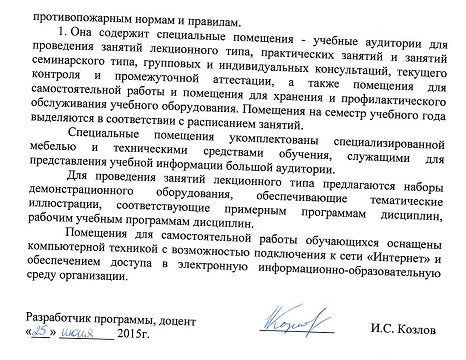 Специальные помещения укомплектованы специализированной мебелью и техническими средствами обучения, служащими для представления учебной информации большой аудитории.Для проведения занятий лекционного типа предлагаются наборы демонстрационного оборудования, обеспечивающие тематические иллюстрации, соответствующие примерным программам дисциплин, рабочим учебным программам дисциплин.Помещения для самостоятельной работы обучающихся оснащены компьютерной техникой с возможностью подключения к сети «Интернет» и обеспечением доступа в электронную информационно-образовательную среду организации.Заведующий кафедрой «Строительство дорог транспортного комплекса»____________А.Ф.Колос«___» _________ .Заведующий кафедрой «Строительство дорог транспортного комплекса»____________А.Ф.Колос«___» _________ 201 __ г.Заведующий кафедрой «Строительство дорог транспортного комплекса»____________А.Ф.Колос«___» _________ 201 __ г.Заведующий кафедрой «Информатика и информационная безопасность»__________А.Ф. Колос«___» _________ 201 __ г.СОГЛАСОВАНОПредседатель методической комиссии факультета «Транспортное строительство»__________О.Б. Суровцева«___» _________ 201 __ г.Руководитель ОПОП__________А.Ф. Колос«___» _________ 201 __ г.Вид учебной работыВсего часовСеместрВид учебной работыВсего часов7Контактная работа (по видам учебных занятий)В том числе:лекции (Л)практические занятия (ПЗ)лабораторные работы (ЛР)903654-903654-Самостоятельная работа (СРС) (всего)3636Контроль5454Форма контроля знанийЭЭОбщая трудоемкость: час / з.е.180/5180/5№ п/пНаименование раздела работыСодержание раздела1Основные закономерности и принципы управления строительством автомобильных дорогПонятие об управлении. Цели. Задачи. Развитие науки об управлении. Управляющая и управляемая системы.Объективные закономерности управления. Основные принципы управления.2Организация управления строительством автомобильных дорогФункции управления, их состав и содержание. Виды управленческой деятельности. Понятие о звене, ступени и структуре управления. Виды управления: линейное, функциональное и линейно-штабное. Организационная структура управления.3Методы управления строительством автомобильных дорогПонятие о методах управления строительством и их классификация. Экономические методы управления. Кругооборот производственных фондов в строительстве. Организационно-распорядительные методы управления. Организационное воздействие. Распорядительное воздействие.4Социально-психологические аспекты управленияЗадачи социальной психологии. Методы социологических исследований. Роль и значение морального стимулирования. Основы формирования производственного коллектива. Типы темпераментов работников. Требования к руководителям. Стили управления руководителей.5Технология управленияРоль и значение информации в строительстве. Виды информации. Сущность управленческого решения. Факторы, влияющие на качество решения.Решения, принимаемые мастером, прорабом, руководителем строительной организации. Технология принятия решения. Контроль за исполнением решения. Документация и делопроизводство в строительстве. Понятие о делопроизводстве в строительной организации. Виды документов и их назначение. Хранение и уничтожение документов. Пути совершенствования документооборота в строительной организации.6Основы организации управленческого трудаХарактер и содержание управленческого труда. Затрата времени ИТР и служащих. Планирование личной работы. Методика проведения производственных совещаний; подготовка к выступлению, техника выступления.№ п/пНаименование раздела дисциплиныЛПЗЛРСРС1Основные закономерности и принципы управления строительством автомобильных дорог промышленных предприятий.68-62Организация управления строительством автомобильных дорог промышленных предприятий.610-63Методы управления строительством автомобильных дорог промышленных предприятий.610-64Социально-психологические аспекты управления.610-65Технология управления.68-66Основы организации управленческого труда.68-6ИтогоИтого3654-36№п/пНаименование раздела дисциплиныПеречень учебно-методического обеспечения1Основные закономерности и принципы управления строительством автомобильных дорог промышленных предприятий.1. Б1.В.ДВ.9.2 «ОСНОВЫ УПРАВЛЕНИЯ СТРОИТЕЛЬСТВОМ АВТОМОБИЛЬНЫХ ДОРОГ» Конспект лекций по направлению подготовки 08.03.01 «Строительство» профиль «Автомобильные дороги и аэродромы» [электронный ресурс], режим доступа: http://sdo.pgups.ru/, (для доступа к полнотекстовым документам требуется авторизация).2. Б1.В.ДВ.9.2 «ОСНОВЫ УПРАВЛЕНИЯ СТРОИТЕЛЬСТВОМ АВТОМОБИЛЬНЫХ ДОРОГ» Методические рекомендации для практических занятий по направлению подготовки 08.03.01 «Строительство» профиль «Автомобильные дороги и аэродромы» [электронный ресурс], режим доступа: http://sdo.pgups.ru/, (для доступа к полнотекстовым документам требуется авторизация).3. Б1.В.ДВ.9.2 «ОСНОВЫ УПРАВЛЕНИЯ СТРОИТЕЛЬСТВОМ АВТОМОБИЛЬНЫХ ДОРОГ» Методические рекомендации по организации самостоятельной работы обучающихся по направлению подготовки 08.03.01 «Строительство» профиль «Автомобильные дороги и аэродромы» [электронный ресурс], режим доступа: http://sdo.pgups.ru/, (для доступа к полнотекстовым документам требуется авторизация).2Организация управления строительством автомобильных дорог промышленных предприятий.1. Б1.В.ДВ.9.2 «ОСНОВЫ УПРАВЛЕНИЯ СТРОИТЕЛЬСТВОМ АВТОМОБИЛЬНЫХ ДОРОГ» Конспект лекций по направлению подготовки 08.03.01 «Строительство» профиль «Автомобильные дороги и аэродромы» [электронный ресурс], режим доступа: http://sdo.pgups.ru/, (для доступа к полнотекстовым документам требуется авторизация).2. Б1.В.ДВ.9.2 «ОСНОВЫ УПРАВЛЕНИЯ СТРОИТЕЛЬСТВОМ АВТОМОБИЛЬНЫХ ДОРОГ» Методические рекомендации для практических занятий по направлению подготовки 08.03.01 «Строительство» профиль «Автомобильные дороги и аэродромы» [электронный ресурс], режим доступа: http://sdo.pgups.ru/, (для доступа к полнотекстовым документам требуется авторизация).3. Б1.В.ДВ.9.2 «ОСНОВЫ УПРАВЛЕНИЯ СТРОИТЕЛЬСТВОМ АВТОМОБИЛЬНЫХ ДОРОГ» Методические рекомендации по организации самостоятельной работы обучающихся по направлению подготовки 08.03.01 «Строительство» профиль «Автомобильные дороги и аэродромы» [электронный ресурс], режим доступа: http://sdo.pgups.ru/, (для доступа к полнотекстовым документам требуется авторизация).3Методы управления строительством автомобильных дорог промышленных предприятий.1. Б1.В.ДВ.9.2 «ОСНОВЫ УПРАВЛЕНИЯ СТРОИТЕЛЬСТВОМ АВТОМОБИЛЬНЫХ ДОРОГ» Конспект лекций по направлению подготовки 08.03.01 «Строительство» профиль «Автомобильные дороги и аэродромы» [электронный ресурс], режим доступа: http://sdo.pgups.ru/, (для доступа к полнотекстовым документам требуется авторизация).2. Б1.В.ДВ.9.2 «ОСНОВЫ УПРАВЛЕНИЯ СТРОИТЕЛЬСТВОМ АВТОМОБИЛЬНЫХ ДОРОГ» Методические рекомендации для практических занятий по направлению подготовки 08.03.01 «Строительство» профиль «Автомобильные дороги и аэродромы» [электронный ресурс], режим доступа: http://sdo.pgups.ru/, (для доступа к полнотекстовым документам требуется авторизация).3. Б1.В.ДВ.9.2 «ОСНОВЫ УПРАВЛЕНИЯ СТРОИТЕЛЬСТВОМ АВТОМОБИЛЬНЫХ ДОРОГ» Методические рекомендации по организации самостоятельной работы обучающихся по направлению подготовки 08.03.01 «Строительство» профиль «Автомобильные дороги и аэродромы» [электронный ресурс], режим доступа: http://sdo.pgups.ru/, (для доступа к полнотекстовым документам требуется авторизация).4Социально-психологические аспекты управления.1. Б1.В.ДВ.9.2 «ОСНОВЫ УПРАВЛЕНИЯ СТРОИТЕЛЬСТВОМ АВТОМОБИЛЬНЫХ ДОРОГ» Конспект лекций по направлению подготовки 08.03.01 «Строительство» профиль «Автомобильные дороги и аэродромы» [электронный ресурс], режим доступа: http://sdo.pgups.ru/, (для доступа к полнотекстовым документам требуется авторизация).2. Б1.В.ДВ.9.2 «ОСНОВЫ УПРАВЛЕНИЯ СТРОИТЕЛЬСТВОМ АВТОМОБИЛЬНЫХ ДОРОГ» Методические рекомендации для практических занятий по направлению подготовки 08.03.01 «Строительство» профиль «Автомобильные дороги и аэродромы» [электронный ресурс], режим доступа: http://sdo.pgups.ru/, (для доступа к полнотекстовым документам требуется авторизация).3. Б1.В.ДВ.9.2 «ОСНОВЫ УПРАВЛЕНИЯ СТРОИТЕЛЬСТВОМ АВТОМОБИЛЬНЫХ ДОРОГ» Методические рекомендации по организации самостоятельной работы обучающихся по направлению подготовки 08.03.01 «Строительство» профиль «Автомобильные дороги и аэродромы» [электронный ресурс], режим доступа: http://sdo.pgups.ru/, (для доступа к полнотекстовым документам требуется авторизация).5Технология управления.1. Б1.В.ДВ.9.2 «ОСНОВЫ УПРАВЛЕНИЯ СТРОИТЕЛЬСТВОМ АВТОМОБИЛЬНЫХ ДОРОГ» Конспект лекций по направлению подготовки 08.03.01 «Строительство» профиль «Автомобильные дороги и аэродромы» [электронный ресурс], режим доступа: http://sdo.pgups.ru/, (для доступа к полнотекстовым документам требуется авторизация).2. Б1.В.ДВ.9.2 «ОСНОВЫ УПРАВЛЕНИЯ СТРОИТЕЛЬСТВОМ АВТОМОБИЛЬНЫХ ДОРОГ» Методические рекомендации для практических занятий по направлению подготовки 08.03.01 «Строительство» профиль «Автомобильные дороги и аэродромы» [электронный ресурс], режим доступа: http://sdo.pgups.ru/, (для доступа к полнотекстовым документам требуется авторизация).3. Б1.В.ДВ.9.2 «ОСНОВЫ УПРАВЛЕНИЯ СТРОИТЕЛЬСТВОМ АВТОМОБИЛЬНЫХ ДОРОГ» Методические рекомендации по организации самостоятельной работы обучающихся по направлению подготовки 08.03.01 «Строительство» профиль «Автомобильные дороги и аэродромы» [электронный ресурс], режим доступа: http://sdo.pgups.ru/, (для доступа к полнотекстовым документам требуется авторизация).6Основы организации управленческого труда.1. Б1.В.ДВ.9.2 «ОСНОВЫ УПРАВЛЕНИЯ СТРОИТЕЛЬСТВОМ АВТОМОБИЛЬНЫХ ДОРОГ» Конспект лекций по направлению подготовки 08.03.01 «Строительство» профиль «Автомобильные дороги и аэродромы» [электронный ресурс], режим доступа: http://sdo.pgups.ru/, (для доступа к полнотекстовым документам требуется авторизация).2. Б1.В.ДВ.9.2 «ОСНОВЫ УПРАВЛЕНИЯ СТРОИТЕЛЬСТВОМ АВТОМОБИЛЬНЫХ ДОРОГ» Методические рекомендации для практических занятий по направлению подготовки 08.03.01 «Строительство» профиль «Автомобильные дороги и аэродромы» [электронный ресурс], режим доступа: http://sdo.pgups.ru/, (для доступа к полнотекстовым документам требуется авторизация).3. Б1.В.ДВ.9.2 «ОСНОВЫ УПРАВЛЕНИЯ СТРОИТЕЛЬСТВОМ АВТОМОБИЛЬНЫХ ДОРОГ» Методические рекомендации по организации самостоятельной работы обучающихся по направлению подготовки 08.03.01 «Строительство» профиль «Автомобильные дороги и аэродромы» [электронный ресурс], режим доступа: http://sdo.pgups.ru/, (для доступа к полнотекстовым документам требуется авторизация).Разработчик программы, доцент ____________И.С. Козлов«___» _________ 2015г.